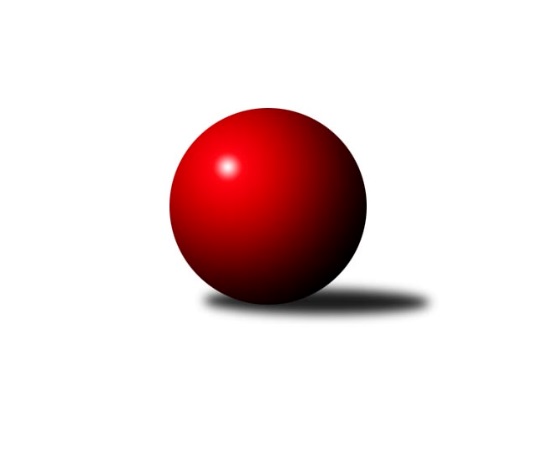 Č.3Ročník 2023/2024	24.9.2023Nejlepšího výkonu v tomto kole: 3739 dosáhlo družstvo: ŠK Železiarne PodbrezováInterliga 2023/2024Výsledky 3. kolaSouhrnný přehled výsledků:Škk Trstená Starek	- KK Slavoj Praha	4:4	3660:3671	12.5:11.5	23.9.FTC KO Fiľakovo	- SKK Rokycany	6:2	3482:3455	13.0:11.0	23.9.TJ Valašské Meziříčí	- KK Inter Bratislava	6:2	3548:3419	17.0:7.0	23.9.TJ Rakovice	- TJ Sokol Husovice	4:4	3645:3565	15.0:9.0	23.9.TJ Rakovice	- KK Slavoj Praha	6:2	3564:3485	15.0:9.0	24.9.ŠK Železiarne Podbrezová	- SKK Rokycany	7:1	3739:3597	14.5:9.5	24.9.Tabulka družstev:	1.	Škk Trstená Starek	4	3	1	0	24.0 : 8.0 	59.0 : 37.0 	 3649	7	2.	TJ Rakovice	4	3	1	0	23.0 : 9.0 	57.5 : 38.5 	 3586	7	3.	ŠK Železiarne Podbrezová	3	3	0	0	22.0 : 2.0 	48.5 : 23.5 	 3747	6	4.	FTC KO Fiľakovo	3	2	0	1	14.0 : 10.0 	37.5 : 34.5 	 3456	4	5.	TJ Sokol Husovice	3	1	1	1	10.0 : 14.0 	27.0 : 45.0 	 3516	3	6.	TJ Valašské Meziříčí	2	1	0	1	8.0 : 8.0 	27.0 : 21.0 	 3546	2	7.	TJ Sokol Duchcov	2	1	0	1	7.0 : 9.0 	23.0 : 25.0 	 3557	2	8.	KK Ježci Jihlava	3	1	0	2	8.0 : 16.0 	32.0 : 40.0 	 3565	2	9.	KK Slavoj Praha	4	0	1	3	10.0 : 22.0 	39.5 : 56.5 	 3549	1	10.	SKK Rokycany	3	0	0	3	5.0 : 19.0 	30.0 : 42.0 	 3536	0	11.	KK Inter Bratislava	3	0	0	3	5.0 : 19.0 	27.0 : 45.0 	 3439	0Podrobné výsledky kola:	 Škk Trstená Starek	3660	4:4	3671	KK Slavoj Praha	Mikolaj Konopka	175 	 147 	 168 	159	649 	 2:2 	 638 	 147	179 	 146	166	Petr Pavlík	Martin Starek	143 	 139 	 145 	145	572 	 0.5:3.5 	 618 	 156	166 	 145	151	Zdeněk Gartus	Daniel Pažitný	145 	 149 	 148 	151	593 	 3:1 	 580 	 141	154 	 135	150	Michal Koubek	Michal Szulc	171 	 157 	 156 	155	639 	 4:0 	 599 	 158	147 	 145	149	František Rusín	Lukáš Juris	162 	 135 	 148 	164	609 	 3:1 	 530 	 133	144 	 132	121	Lukáš Janko *1	Martin Kozák	135 	 167 	 155 	141	598 	 0:4 	 706 	 190	172 	 166	178	Jaroslav Hažvarozhodčí: střídání: *1 od 37. hodu Evžen ValtrNejlepší výkon utkání: 706 - Jaroslav Hažva	 FTC KO Fiľakovo	3482	6:2	3455	SKK Rokycany	Patrik Flachbart	149 	 131 	 148 	136	564 	 1:3 	 636 	 146	166 	 168	156	Miroslav Šnejdar ml.	Erik Gallo	159 	 130 	 144 	148	581 	 1:3 	 609 	 151	146 	 156	156	Radek Hejhal	Damián Knapp	145 	 169 	 135 	125	574 	 2:2 	 557 	 125	138 	 158	136	Karel Koubek	Róbert Kluka	154 	 137 	 162 	151	604 	 3:1 	 579 	 151	146 	 141	141	Michal Jirouš	Alexander Šimon	128 	 144 	 148 	160	580 	 2:2 	 557 	 135	145 	 138	139	Michal Bučko	Milan Kojnok	139 	 148 	 149 	143	579 	 4:0 	 517 	 122	142 	 113	140	Vojtěch Špelina *1rozhodčí: střídání: *1 od 83. hodu Milan WagnerNejlepší výkon utkání: 636 - Miroslav Šnejdar ml.	 TJ Valašské Meziříčí	3548	6:2	3419	KK Inter Bratislava	Ondřej Topič	143 	 158 	 140 	156	597 	 3:1 	 559 	 150	123 	 137	149	Miroslav Fiedler	Dalibor Jandík	155 	 153 	 140 	134	582 	 2:2 	 590 	 142	163 	 130	155	Jakub Kičinko	Radim Metelka	143 	 158 	 162 	157	620 	 4:0 	 557 	 138	137 	 142	140	Martin Pozsgai	Jakub Pekárek	170 	 141 	 154 	140	605 	 3:1 	 552 	 133	136 	 125	158	Marek Harčarík	Michal Juroška	130 	 144 	 131 	141	546 	 1:3 	 597 	 141	139 	 153	164	Patrik Tumma	Tomáš Cabák	159 	 154 	 145 	140	598 	 4:0 	 564 	 154	146 	 136	128	Marek Zajkorozhodčí: Nejlepší výkon utkání: 620 - Radim Metelka	 TJ Rakovice	3645	4:4	3565	TJ Sokol Husovice	Jakub Kurylo	163 	 148 	 163 	161	635 	 4:0 	 583 	 160	131 	 160	132	Libor Škoula	Marcel Ivančík	152 	 161 	 194 	137	644 	 3:1 	 577 	 132	125 	 159	161	Radim Meluzin	Martin Dolnák	144 	 154 	 138 	135	571 	 2:2 	 592 	 141	153 	 152	146	Svatopluk Kocourek	Šimon Magala	149 	 156 	 166 	166	637 	 2:2 	 642 	 151	149 	 163	179	Tomáš ŽiŽlavskÝ	Boris Šintál	153 	 149 	 139 	134	575 	 2:2 	 583 	 150	137 	 147	149	Jakub Haresta	Tomáš Prívozník	140 	 161 	 149 	133	583 	 2:2 	 588 	 156	146 	 147	139	David PlŠekrozhodčí: Nejlepší výkon utkání: 644 - Marcel Ivančík	 TJ Rakovice	3564	6:2	3485	KK Slavoj Praha	Jakub Kurylo	149 	 138 	 160 	136	583 	 2:2 	 621 	 144	158 	 158	161	Zdeněk Gartus	Peter Magala	155 	 171 	 161 	140	627 	 3:1 	 610 	 136	159 	 151	164	Michal Koubek	Boris Šintál	168 	 144 	 137 	123	572 	 3:1 	 539 	 134	137 	 150	118	František Rusín	Šimon Magala	149 	 164 	 138 	156	607 	 3:1 	 555 	 125	137 	 157	136	Petr Pavlík *1	Lukáš Nesteš	146 	 135 	 145 	132	558 	 0:4 	 652 	 152	159 	 177	164	Jaroslav Hažva	Marcel Ivančík	153 	 142 	 168 	154	617 	 4:0 	 508 	 128	120 	 131	129	Evžen Valtrrozhodčí: střídání: *1 od 61. hodu Lukáš JankoNejlepší výkon utkání: 652 - Jaroslav Hažva	 ŠK Železiarne Podbrezová	3739	7:1	3597	SKK Rokycany	Rostislav Gorecký	171 	 159 	 140 	159	629 	 2:2 	 625 	 148	173 	 147	157	Michal Bučko	Bystrík Vadovič	148 	 161 	 161 	136	606 	 3:1 	 586 	 152	149 	 153	132	Radek Hejhal	Petr Hendrych	149 	 155 	 153 	172	629 	 1:3 	 640 	 157	175 	 165	143	Milan Wagner	Peter Nemček	146 	 154 	 169 	152	621 	 4:0 	 530 	 127	134 	 139	130	Miroslav Šnejdar ml.	Jan Bína	150 	 137 	 147 	168	602 	 2.5:1.5 	 609 	 150	166 	 130	163	Karel Koubek	Jiří Veselý	146 	 172 	 182 	152	652 	 2:2 	 607 	 148	144 	 161	154	Vojtěch Špelinarozhodčí: Nejlepší výkon utkání: 652 - Jiří VeselýPořadí jednotlivců:	jméno hráče	družstvo	celkem	plné	dorážka	chyby	poměr kuž.	Maximum	1.	Jan Endršt 	TJ Sokol Duchcov	662.00	417.5	244.5	0.5	1/1	(681)	2.	Peter Nemček 	ŠK Železiarne Podbrezová	661.50	415.5	246.0	0.5	2/3	(702)	3.	Jaroslav Hažva 	KK Slavoj Praha	653.00	409.0	244.0	0.3	4/4	(706)	4.	Mikolaj Konopka 	Škk Trstená Starek	640.83	396.0	244.8	1.3	3/3	(668)	5.	Jiří Veselý 	ŠK Železiarne Podbrezová	639.50	399.5	240.0	1.0	2/3	(652)	6.	Petr Dobeš  ml.	KK Ježci Jihlava	626.00	390.5	235.5	0.8	2/2	(634)	7.	Jan Bína 	ŠK Železiarne Podbrezová	625.33	408.0	217.3	0.7	3/3	(646)	8.	Petr Hendrych 	ŠK Železiarne Podbrezová	623.00	392.0	231.0	0.0	3/3	(629)	9.	Rostislav Gorecký 	ŠK Železiarne Podbrezová	621.00	387.3	233.7	0.7	3/3	(629)	10.	Peter Šibal 	Škk Trstená Starek	620.50	385.5	235.0	1.5	2/3	(661)	11.	Tomáš ŽiŽlavskÝ 	TJ Sokol Husovice	619.33	408.0	211.3	1.3	3/3	(642)	12.	Šimon Magala 	TJ Rakovice	616.67	400.7	216.0	2.7	2/2	(637)	13.	Bystrík Vadovič 	ŠK Železiarne Podbrezová	616.67	394.7	222.0	1.7	3/3	(628)	14.	Zdeněk Ransdorf 	TJ Sokol Duchcov	616.00	389.0	227.0	1.0	1/1	(633)	15.	Marcel Ivančík 	TJ Rakovice	615.17	399.0	216.2	1.7	2/2	(645)	16.	Zdeněk Gartus 	KK Slavoj Praha	613.75	381.8	232.0	1.0	4/4	(624)	17.	Daniel Pažitný 	Škk Trstená Starek	613.00	400.2	212.8	1.5	3/3	(633)	18.	Michal Szulc 	Škk Trstená Starek	609.67	393.0	216.7	1.0	3/3	(639)	19.	Michal Bučko 	SKK Rokycany	608.33	387.7	220.7	1.7	3/3	(643)	20.	Lukáš Juris 	Škk Trstená Starek	607.00	399.0	208.0	3.5	2/3	(609)	21.	Peter Magala 	TJ Rakovice	600.00	380.8	219.3	2.0	2/2	(627)	22.	Tomáš Cabák 	TJ Valašské Meziříčí	598.00	393.5	204.5	1.0	2/2	(598)	23.	Martin Kozák 	Škk Trstená Starek	597.33	390.5	206.8	2.8	3/3	(634)	24.	Boris Šintál 	TJ Rakovice	596.50	396.0	200.5	2.3	2/2	(614)	25.	Jakub Haresta 	TJ Sokol Husovice	596.00	396.0	200.0	1.0	3/3	(615)	26.	Jakub Kurylo 	TJ Rakovice	595.50	394.5	201.0	1.5	2/2	(635)	27.	Tomáš Valík 	KK Ježci Jihlava	595.00	391.3	203.8	1.3	2/2	(645)	28.	Robin Parkan 	KK Ježci Jihlava	594.00	378.3	215.8	2.0	2/2	(603)	29.	Martin Starek 	Škk Trstená Starek	593.75	387.5	206.3	4.3	2/3	(617)	30.	Michal Šimek 	TJ Sokol Husovice	593.50	384.5	209.0	1.5	2/3	(607)	31.	Miroslav Šnejdar  ml.	SKK Rokycany	593.33	378.0	215.3	0.7	3/3	(636)	32.	Radek Hejhal 	SKK Rokycany	589.67	387.3	202.3	1.7	3/3	(609)	33.	Jaroslav Bulant 	TJ Sokol Duchcov	589.00	386.0	203.0	4.0	1/1	(616)	34.	Dalibor Jandík 	TJ Valašské Meziříčí	589.00	396.5	192.5	4.0	2/2	(596)	35.	Lukáš Vik 	KK Ježci Jihlava	588.50	383.8	204.8	2.5	2/2	(609)	36.	Alexander Šimon 	FTC KO Fiľakovo	588.25	377.5	210.8	1.5	2/2	(595)	37.	Damián Knapp 	FTC KO Fiľakovo	587.25	389.8	197.5	2.0	2/2	(603)	38.	Michal Koubek 	KK Slavoj Praha	586.25	382.0	204.3	3.0	4/4	(610)	39.	Ondřej Matula 	KK Ježci Jihlava	585.50	396.5	189.0	2.0	2/2	(599)	40.	Ondřej Topič 	TJ Valašské Meziříčí	584.50	385.0	199.5	2.5	2/2	(597)	41.	Róbert Kluka 	FTC KO Fiľakovo	583.50	377.0	206.5	1.5	2/2	(604)	42.	Karel Koubek 	SKK Rokycany	583.00	380.5	202.5	1.0	2/3	(609)	43.	Petr Pavlík 	KK Slavoj Praha	583.00	385.3	197.7	3.0	3/4	(638)	44.	Milan Kojnok 	FTC KO Fiľakovo	582.75	374.5	208.3	0.8	2/2	(591)	45.	Martin Pozsgai 	KK Inter Bratislava	580.33	382.7	197.7	2.3	3/3	(599)	46.	Jakub Pekárek 	TJ Valašské Meziříčí	580.00	376.0	204.0	2.0	2/2	(605)	47.	Patrik Flachbart 	FTC KO Fiľakovo	578.25	385.0	193.3	1.5	2/2	(583)	48.	Jakub Kičinko 	KK Inter Bratislava	578.00	375.7	202.3	2.7	3/3	(593)	49.	Patrik Tumma 	KK Inter Bratislava	576.00	374.5	201.5	2.0	2/3	(597)	50.	Michal Jirouš 	SKK Rokycany	575.00	388.0	187.0	2.0	2/3	(579)	51.	František Rusín 	KK Slavoj Praha	575.00	396.5	178.5	9.0	4/4	(601)	52.	Marek Harčarík 	KK Inter Bratislava	572.50	375.0	197.5	2.0	2/3	(593)	53.	David PlŠek 	TJ Sokol Husovice	572.00	376.0	196.0	3.0	3/3	(588)	54.	Lukáš Nesteš 	TJ Rakovice	572.00	382.0	190.0	4.0	2/2	(586)	55.	Marek Zajko 	KK Inter Bratislava	571.67	367.3	204.3	2.7	3/3	(577)	56.	Libor Škoula 	TJ Sokol Husovice	571.67	387.7	184.0	2.7	3/3	(588)	57.	Miroslav Fiedler 	KK Inter Bratislava	568.33	378.3	190.0	4.3	3/3	(595)	58.	Milan Stránský 	TJ Sokol Duchcov	567.00	389.5	177.5	2.0	1/1	(573)	59.	Jiří Zemánek 	TJ Sokol Duchcov	566.50	384.0	182.5	5.5	1/1	(584)	60.	Erik Gallo 	FTC KO Fiľakovo	564.75	379.0	185.8	2.0	2/2	(581)	61.	Mojmír Holec 	KK Ježci Jihlava	564.00	381.0	183.0	3.5	2/2	(605)	62.	Jiří Radil 	TJ Sokol Husovice	558.00	371.5	186.5	7.0	2/3	(574)	63.	Matěj Novák 	TJ Sokol Duchcov	556.00	381.0	175.0	2.5	1/1	(569)		Milan Wagner 	SKK Rokycany	640.00	393.0	247.0	2.0	1/3	(640)		Jiří Mrlík 	TJ Valašské Meziříčí	629.00	417.0	212.0	3.0	1/2	(629)		Radim Metelka 	TJ Valašské Meziříčí	620.00	375.0	245.0	0.0	1/2	(620)		Vojtěch Špelina 	SKK Rokycany	607.00	384.0	223.0	2.0	1/3	(607)		Miroslav Vlčko 	KK Inter Bratislava	601.00	396.0	205.0	1.0	1/3	(601)		Pavel Honsa 	SKK Rokycany	596.00	403.0	193.0	2.0	1/3	(596)		Tomáš Juřík 	TJ Valašské Meziříčí	594.00	375.0	219.0	3.0	1/2	(594)		Svatopluk Kocourek 	TJ Sokol Husovice	592.00	390.0	202.0	10.0	1/3	(592)		Tomáš Prívozník 	TJ Rakovice	583.00	365.0	218.0	2.0	1/2	(583)		Martin Dolnák 	TJ Rakovice	583.00	365.0	218.0	6.0	1/2	(595)		Stanislav Partl 	KK Ježci Jihlava	578.00	386.0	192.0	1.0	1/2	(578)		Radim Meluzin 	TJ Sokol Husovice	577.00	350.0	227.0	2.0	1/3	(577)		Marek Štefančík 	Škk Trstená Starek	558.00	382.0	176.0	4.0	1/3	(558)		Evžen Valtr 	KK Slavoj Praha	550.50	367.0	183.5	4.5	2/4	(593)		Lukáš Janko 	KK Slavoj Praha	547.00	360.0	187.0	3.0	1/4	(547)		Michal Juroška 	TJ Valašské Meziříčí	546.00	352.0	194.0	7.0	1/2	(546)		Roman Magala 	TJ Rakovice	533.00	356.0	177.0	5.0	1/2	(533)Sportovně technické informace:Starty náhradníků:registrační číslo	jméno a příjmení 	datum startu 	družstvo	číslo startu
Hráči dopsaní na soupisku:registrační číslo	jméno a příjmení 	datum startu 	družstvo	Program dalšího kola:4. kolo			-- volný los -- - KK Inter Bratislava	30.9.2023	so	11:12	TJ Sokol Husovice - TJ Valašské Meziříčí	30.9.2023	so	14:20	KK Slavoj Praha - FTC KO Fiľakovo	1.10.2023	ne	13:57	KK Ježci Jihlava - FTC KO Fiľakovo	Nejlepší šestka kola - absolutněNejlepší šestka kola - absolutněNejlepší šestka kola - absolutněNejlepší šestka kola - absolutněNejlepší šestka kola - dle průměru kuželenNejlepší šestka kola - dle průměru kuželenNejlepší šestka kola - dle průměru kuželenNejlepší šestka kola - dle průměru kuželenNejlepší šestka kola - dle průměru kuželenPočetJménoNázev týmuVýkonPočetJménoNázev týmuPrůměr (%)Výkon2xJaroslav HažvaSlavoj Praha7062xJaroslav HažvaSlavoj Praha116.267063xJaroslav HažvaSlavoj Praha6521xMiroslav Šnejdar ml.Rokycany110.446361xJiří VeselýŠK Železiarne P6523xJaroslav HažvaSlavoj Praha108.756522xMikolaj KonopkaŠKK Trstená6492xMarcel IvančíkRakovice107.416442xMarcel IvančíkRakovice6442xJiří VeselýŠK Železiarne P107.096521xTomáš ŽiŽlavskÝHusovice6421xTomáš ŽiŽlavskÝHusovice107.08642